Prostor za urudžbeni štambiljPodnositelj zahtjeva: Naslov: ________________________________________________________________________________________Adresa: ________________________________________________________________________________________OIB:____________________________________________Zastupan po: ________________________________________________________________________________________ (kod 2 ili više podnositelja zahtjeva ovdje odrediti zajedničkog predstavnika ili zajedničkog opunomoćenika sukladno čl. 35. st. 1. Zakona o općem upravnom postupku (NN 47/09), a ostale podnositelje zahtjeva navesti u Prilogu A)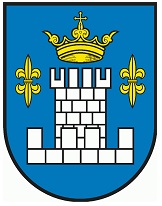 REPUBLIKA HRVATSKAGrad KoprivnicaUpravni odjel za prostorno uređenjeZrinski trg 148 000 KoprivnicaPREDMET: 	PRIJAVA POČETKA GRAĐENJA / NASTAVAK RADOVAprema Pravilniku o jednostavnim i drugim građevinama i radovima Uz zahtjev se temeljem čl. 131. Zakona o gradnji (NN 153/13, 20/17, 39/19 i 125/19) podnosi sljedeća dokumentacija:glavni projekt u elektroničkom obliku s propisanim potvrdama (u slučaju gradnje građevine za koju je potrebna izrada glavnog projekta)naziv izvođačanaziv nadzornog inženjeradokaz da je u katastru formirana građevna čestica (ako se gradi građevina za koju se određuje građevna čestica)te se uz zahtjev prilažu potpisani slijedeći prilozi: Prilog A, Prilog B, Upravna pristojba na zahtjev se naplaćuje 20,00*/**  kn prema Tar. br. 1. Uredbe o tarifi upravnih pristojbi (Narodne novine br. 8/17, 37/17, 129/17, 18/19, 97/19 i 128/19).Upravna pristojba u posebnom području se ne naplaćuje temeljem Tar. br. 51. Uredbe o tarifi upravnih pristojbi, Narodne novine br. 8/17, 37/17, 129/17, 18/19, 97/19 i 128/19)U________________________, dana ___.___._______. godine. _________________________________Potpis podnositelja zahtjeva*osim ako se radi o subjektima oslobođenim od plaćanja upravne pristojbe prema čl. 8. Zakona o upravnim pristojbama (NN 115/16) **osim za podneske koje stranka upućuje elektroničkim putem  u sustavu e-GrađaniPRILOG A – Podaci o podnositeljima zahtjevaU________________________, dana ___.___.________. godine______________________________________________Potpis podnositelja zahtjevaPRILOG B – Dokumentacija kao prilog zahtjevuU________________________, dana ___.___.________. godine______________________________________________Potpis podnositelja zahtjevaOIBVrsta subjektaIme i prezime / NazivDržavaPoštanski brojMjestoUlica i kući broje-mailOIBTelefonMobitelFaxOpunomoćenikAdresa za primanje pošteOstali priloziOpis prilogaGrađevina(vrsta građevine, npr: garaža, spremište, drvarnica, nadstrešnica, vrtna sjenica, rekonstrukcija krovišta i sl.)Katastarska čestica broj, katastarska općinaLokacija zahvata(ulica, kućni broj, mjesto)Akt o gradnji(naziv akta, KLASA, URBROJ, datum, naziv tijela koje je izdalo akt)Glavni projekt(oznaka, datum izrade, ime i prezime / naziv izrađivača, broj ovlaštenja)Izvođač(i) radova(naziv tvrtke / obrta, OIB tvrtke /obrta, adresa tvrtke / obrta (ulica i kućni broj, naziv naselja/grada))Nadzorni inženjer(ime i prezime ovlaštenog inženjera građevine / arhitekture, broj ovlaštenja i adresa)Datum početka radova